HRMS 101 and Preparation for TransitionPANC – April 12, 2022The Human Resource Management System (HRMS) is a comprehensive information system specifically designed to meet the human resource management needs of all public schools in North Carolina. The current system provides the following:Management of employment, benefit information, leave of absence tracking, current licensure information and specialized local informationReporting tool for legislative, general reporting and specialized local reportsOnline specialized Help with detailed, step-by-step instructions (We will be using this tool today!)   https://files.dpi.state.nc.us/HRMS_help/There are two integrated HRMS modules which include HRMS LEA, and the HRMS Reporting Tools.HRMS LEAhttps://files.dpi.state.nc.us/HRMS_help/mainSpace/HRMS%20Home%20Page%20Help.html
The HRMS LEA module consists of numerous features including:Maintaining employee records Demographics https://files.dpi.state.nc.us/HRMS_help/mainSpace/Employee%20Demographics.html Emergency Contact InformationBenefits Beginning Teacher StatusTenure Status (Although an individual can no longer work toward or gain Tenure this status code is still important in the generation of reports and determining Type of Contract to be issued for Certified Staff)Position managementhttps://files.dpi.state.nc.us/HRMS_help/mainSpace/Position%20Management%20(Central%20Office).htmlhttps://files.dpi.state.nc.us/HRMS_help/mainSpace/Create%20a%20Position Position informationBudget code managementSite LocationPosition descriptionFT/PTLicensed ClassifiedAssignment managementhttps://files.dpi.state.nc.us/HRMS_help/mainSpace/Add%20Assignment.html Position Assigned with all supporting informationGrade and Step IdentificationBudget Code AssignedPercent Employed / Hours EmployedLinkage to Payroll System based on Budget Code and SSNStaff actionshttps://files.dpi.state.nc.us/HRMS_help/mainSpace/Staff%20Action%20Console.html Leave of absencePromotions, Demotions and SuspensionsSeparationsNew Hires and Re-employmentsContract managementhttps://files.dpi.state.nc.us/HRMS_help/mainSpace/Contracts.html TeacherTemp FTTemp PTAdministrative Term Contracts can now also be constructed, managed and printed within HRMSSpecific Contract Conditions for all contractsLicensure informationhttps://files.dpi.state.nc.us/HRMS_help/mainSpace/Employee%20License%20Data.html Current License InformationUpdated daily (Monday – Friday)Special list of actions taken for active employees (updated daily with 30 day moving list)https://files.dpi.state.nc.us/HRMS_help/mainSpace/Licensure%20Data%20Changes.html Continuing education trackingHRMS Communication Site - CEU Template Management (state.nc.us) Posting of CreditsTotal CreditsAcademic creditsLiteracy creditsDigital Learning CreditsMass Updates to correct errorsSubstituteshttps://files.dpi.state.nc.us/HRMS_help/mainSpace/Substitute%20Profile.html TitlesAvailability / SitesMass update processeshttps://files.dpi.state.nc.us/HRMS_help/mainSpace/Mass%20Updates.html BT StatusesBudget Codes / Salary Table linkage from PayrollSubstitute Salary IncreasesContracts for Next School Year from Existing ContractsRenewal / Non-renewal Eligibility Review DocumentationHRMS Communication Site - License Assignment and Contract Info (state.nc.us)AssignmentLicenseCurrent / Past ContractsOnline help documentation and knowledge basehttps://files.dpi.state.nc.us/HRMS_help/ Special HelpDismissed Teacher Listhttps://files.dpi.state.nc.us/HRMS_help/mainSpace/Dismissed%20Teacher%20List.html Revoked License ListDo Not Hire List (local)HRMS Communication Site - Do Not Hire List (state.nc.us) HRMS Reporting Suite (Appletree and LEA module)The HRMS reporting tools benefits HR professionals in multiple areas by allowing them to meet the state and federal reporting requirements. The reporting tools cut costs, improve productivity, established uniformity in reporting and provides added value to the LEAs. The Reporting Tool compiles reports as well as contracts created within HRMS LEA. Please remember the Reports are only as accurate as the information is accurate within your HRMS System.  This is major reason for cleaning up your HRMS Data!There are two separate Reporting Tools that both pull from the same data base. The Apple Tree Reporting Tool  https://files.dpi.state.nc.us/HRMS_help/mainSpace/Reporting%20Tool.html               This tool is a standalone tool that can be loaded to your desk top and is used for contract printing, licensure reports, continuing renewal credit reporting, and state / federal summary reports just to name a few of the major tasks managed here.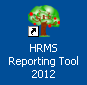 The HRMS Web Reporting Tool  (This tool is accessible from the HRMS Home PageHRMS Communication Site - Web Reports (state.nc.us) 						           This tool is hosts a number of canned reports and also has a query builder option that is easy to use for Locally Defined Reports. Some of the more often used canned reports are the CEU Totals, New Hire, BT Status, and Validated License reports. The Query Builder Tool is invaluable for developing reports to meet specialized local needs. Reports (State and Federal):New HireParaprofessionalProfessional DevelopmentPublic RecordsSS200SS300EEO-5Teacher TurnoverBeginning Teacher TurnoverReports Other:Licensure – Renewal, CEU Totals, Validated, Specific Licensure Type Listing (Provisional / Residency / Emergency / Initial / Continuing)Continuing EducationEmployee ListingPersonnel DirectorySubstitute ListingStandard Web ReportsQuery BuilderLocal Web ReportsCleanup of HRMS and Preparation for ConversionA regular review of the information housed within your HRMS System is highly recommended to ensure accuracy in state, federal and local reporting. In addition, having an up-to-date and accurate data base in HRMS will provide for a better transfer of data to your next / modern system. To ensure the accuracy of information in HRMs from your daily information entry and information coming into HRMS from your payroll system it is recommended that the following steps be taken.Run the following Specific Reports from the LEA Web Reporting Tool80001 – Payroll Employees not in HRMS80004 – HRMS Employees with No Position Assignment80005 - Active Payroll Assignments with Missing/Invalid HRMS Position Numbers80006 – Active HRMS Employees NOT Active in Payroll80007 – SS200 and EEO5 Cleanup000019 - Employees With Disabled or Invalid Employment Status Codes000020 - Active Employees With Zero or Multiple Primary Assignments000022 - Inactive Employees with Current AssignmentsPlease note these tools to cleanup your HRMS Data are available for easy use within your current HRMS System but will not be available in your new system as the new systems are combined HR and Payroll Systems are work from one table and won’t need regular review and cleanup!AssistanceGordon Millspaugh (FREE assistance on HRMS issues / questions and cleanup procedures / ZOOM or TEAMS Sessions can be scheduled to provide direct assistance!)gordonmill@msn.com336-684-3723Wendy HinsonBusiness Analyst / User Support Analyst
Education Technology and Data Services
Strategy & Transformationwendy.hinson@dpi.nc.gov984-236-2268Ron TownsendProject Managerron.townsend@dpi.nc.gov404-786-4950Mary LaMountainSr. Project Managermary.lamountain@dpi.nc.gov 	908-500-9416Barry PaceDirector of Modernizationbarry.pace@dpi.nc.gov828-775-7227Information on Possible Funding Assistance for Conversion to a Modern System